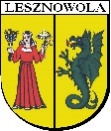 BRG.002.X.2019Protokół Nr X/R/2019z Sesji Rady Gminy Lesznowolaw dniu 6 czerwca 2019r.1. Posiedzenie otworzyła  Przewodnicząca  RG  Bożenna Korlak,  stwierdzając quorum   niezbędne do podejmowania decyzji (lista obecności stanowi zał. nr 1 do protokołu).    Na posiedzeniu obecni byli Sołtysi (lista obecności stanowi zał. Nr 2 do Protokołu).   Obsługa prawna Sesji: Mecenas Marek Krześniak.    Obrady rozpoczęto 6 czerwca 2019 o godz. 09:00, a zakończono o godz. 11.02    tego samego dnia.   1/ Przewodnicząca RG B. Korlak przywitała: Wójt Gminy M. J. Batycką – Wąsik, Skarbnika       Gminy E. Obłuską, Pana Mecenasa Marka Krześniaka i zaproszonych gości :         Komendanta Policji w Lesznowoli Panią komisarz Barbarę Wojton – Malicką       i Komendanta   Powiatowego Policji mł. insp. Roberta Paha, którzy od niedawna pełnią      swoje funkcje.  Pani  Wójt złożyła im serdeczne gratulacje z powodu  powołania  na tak      zaszczytne funkcje oraz życzyła wraz z Przewodniczącą Rady Gminy B. Korlak        sukcesów i satysfakcji z pracy dla poprawy bezpieczeństwa Mieszkańców Gminy      Lesznowola. Pani Komendant B. Malicka – Wojtan i Komendant R. Pah otrzymali       od Pani Wójt M.J. Batyckiej – Wąsik i Przewodniczącej RG B. Korlak kwiaty będące       wyrazem serdecznego przywitania w Samorządzie Gminy Lesznowola.2.Rozpatrzenie  porządku obrad i stwierdzenie quorum.   (porządek obrad stanowi zał. nr 3 do protokołu).   1/ Przewodnicząca RG B. Korlak przedstawiała proponowany porządek obrad        i  poinformowała, że materiały dotyczące obrad sesji zostały przekazane Radnym        do wiadomości w terminie określonym w Statucie Gminy ( komplet materiałów stanowi        zał. nr 4 do protokołu) .    2/ W posiedzeniu wzięło udział 19 Radnych.        Obecni:       1. Małgorzata BOBROWSKA
      2. Tomasz FILIPOWICZ
      3. Justyna GAWĘDA
      4. Grzegorz GONSOWSKI
      5. Łukasz GROCHALA
      6. Marcin KANIA
      7. Anita KOCHANOWSKA-CYDZIK
      8. Bożenna KORLAK
      9. Grzegorz KWIATKOWSKI
    10. Anna LASEK
    11. Krzysztof ŁUPIŃSKI
    12. Magdalena ŁYSZCZ
    13. Marta MACIEJAK
    14. Izabela MAŁEK
    15. Bożena OBŁUCKA
    16. Piotr OSIŃSKI
    17. Bartłomiej SOSZYŃSKI
    18. Dorota VASILOPOULOU    19. Jerzy WIŚNIEWSKI, Nieobecny : Konrad BOROWSKI.   3/ Głosami : ZA: 20, PRZECIW: 0, WSTRZYMUJĘ SIĘ: 0, BRAK GŁOSU: 0,      NIEOBECNI: 1 Rada Gminy Lesznowola przyjęła porządek X Sesji Rady Gminy      Lesznowola.      Wyniki imienne: ZA (20) , Małgorzata BOBROWSKA, Tomasz FILIPOWICZ, Justyna       GAWĘDA, Grzegorz  GONSOWSKI, Łukasz GROCHALA, Marcin KANIA, Anita       KOCHANOWSKA - CYDZIK, Bożenna KORLAK, Grzegorz KWIATKOWSKI, Anna       LASEK, Krzysztof, ŁUPIŃSKI, Magdalena ŁYSZCZ, Marta MACIEJAK, Izabela       MAŁEK, Bożena OBŁUCKA, Piotr OSIŃSKI, Bartłomiej SOSZYŃSKI, Dorota       VASILOPOULOU, Mirosław WILUSZ, Jerzy WIŚNIEWSKI. NIEOBECNI (1)      Konrad BOROWSKI.
3. Przyjęcie Sprawozdania Wójta Gminy za okres od  8 maja 2019r. do 24 maja 2019r.    1/ Sprawę przedstawili : Przewodnicząca RG B. Korlak i Wójt Gminy M. J. Batycka        Wąsik.    2/ Radny J. Wiśniewski składa wniosek o nieodczytywanie Sprawozdania Wójta, gdyż        każdy Radny miał możliwość zapoznania się z nim w terminie wcześniejszym    3/ Głosami :  ZA: 20, PRZECIW: 0, WSTRZYMUJE SIĘ: 0, BRAK GŁOSU: 0,        NIEOBECNI: 1. Rada Gminy przyjęła wniosek określony w pkt. 3 ppkt. 2.         o nieodczytywanie  Sprawozdania Wójta Gminy za okres od 8 maja do 24 maja        2019r.
    4/ Wyniki głosowania : ZA: 20, PRZECIW: 0, WSTRZYMUJĘ SIĘ: 0, BRAK GŁOSU: 0,         NIEOBECNI: 1.  
        Wyniki imienne: ZA (20) Małgorzata BOBROWSKA, Tomasz FILIPOWICZ, Justyna         GAWĘDA, Grzegorz GONSOWSKI, Łukasz GROCHALA, Marcin KANIA, Anita         KOCHANOWSKA-CYDZIK, Bożenna KORLAK, Grzegorz KWIATKOWSKI, Anna        LASEK, Krzysztof ŁUPIŃSKI, Magdalena ŁYSZCZ, Marta MACIEJAK, Izabela         MAŁEK, Bożena OBŁUCKA, Piotr OSIŃSKI, Bartłomiej SOSZYŃSKI, Dorota         VASILOPOULOU, Mirosław WILUSZ, Jerzy WIŚNIEWSKI. NIEOBECNI (1)        Konrad BOROWSKI.    5/ Głosami :  ZA: 20, PRZECIW: 0, WSTRZYMUJE SIĘ: 0, BRAK GŁOSU: 0,        NIEOBECNI: 1. Rada Gminy przyjęła Sprawozdanie Wójta Gminy za okres         od 8 maja do 24 maja 2019r.        Wyniki imienne: ZA (20) Małgorzata BOBROWSKA, Tomasz FILIPOWICZ, Justyna         GAWĘDA, Grzegorz GONSOWSKI, Łukasz GROCHALA, Marcin KANIA, Anita         KOCHANOWSKA-CYDZIK, Bożenna KORLAK, Grzegorz KWIATKOWSKI, Anna        LASEK, Krzysztof ŁUPIŃSKI, Magdalena ŁYSZCZ, Marta MACIEJAK, Izabela         MAŁEK, Bożena OBŁUCKA, Piotr OSIŃSKI, Bartłomiej SOSZYŃSKI, Dorota         VASILOPOULOU, Mirosław WILUSZ, Jerzy WIŚNIEWSKI. NIEOBECNI (1)        Konrad BOROWSKI.4.  Informacje Przewodniczącej Rady Gminy Lesznowola o działaniach podejmowanych      między Sesjami.
     1. Przewodnicząca RG B. Korlak w okresie pomiędzy Sesjami uczestniczyła wraz          z Wiceprzewodniczącymi RG , Anną Lasek i Ł. Grochalą w zebraniach sołeckich oraz         28 maja uczestniczyli w  uroczystości  z okazji rocznicy rozstrzelania Więźniów          Pawiaka w Magdalence.5. Rozpatrzenie projektu uchwały w sprawie regulaminu otwartego konkursu ofert oraz    kryteriów  ich wyboru na zapewnienie możliwości korzystania z wychowania    przedszkolnego w niepublicznych przedszkolach i niepublicznych innych formach    wychowania przedszkolnego.    1/ Sprawę przedstawiły :  Przewodnicząca Rady Gminy B. Korlak i Wójt Gminy         M. J. Batycka – Wąsik. Wójt M. J. Batycka – Wąsik, poinformowała, że zgodnie z ustawą        z dnia 14 grudnia 2016 r. Prawo oświatowe organizacja wychowania przedszkolnego         należy do zadań własnych gminy. Gmina jest zobowiązana do zapewnienia tych miejsc        wszystkim uprawnionym dzieciom. Zgodnie z ww. ustawą, dzieci w wieku od 3 do 5 roku         życia, mają prawo do korzystania z wychowania przedszkolnego, a dzieci 6 letnie mają         obowiązek odbycia rocznego przygotowania przedszkolnego. Przeprowadzona rekrutacja        na rok szkolny 2019/2020 wykazała, że Gmina Lesznowola nie dysponuje wystarczającą         liczbą miejsc w samorządowych przedszkolach i nie jest w stanie zapewnić miejsc         w prowadzonych przez siebie przedszkolach wszystkim dzieciom w wieku od 3 do 5 lat.        Gmina, która nie zapewnia wszystkim dzieciom objętym wychowaniem przedszkolnym,         możliwości korzystania z ww. obowiązku, jest zobowiązana przeprowadzić otwarty         konkurs ofert ogłaszany przez wójta dla niepublicznych przedszkoli.     2/ Przewodnicząca RG B. Korlak przedstawiła projekt przedmiotowej uchwały w sprawie         regulaminu otwartego konkursu ofert oraz kryteriów  ich wyboru na zapewnienie         możliwości korzystania z wychowania przedszkolnego w niepublicznych przedszkolach        i niepublicznych innych formach wychowania przedszkolnego i zaproponowała dyskusję        nad przedmiotowym projektem.    3/ Dyskusja : Głos w dyskusji głos zabrał Radny G. Gonsowski.    4/ Przewodniczący KPS RG J. Wiśniewski poinformował, że KPS RG pozytywnie        zaopiniowała projekt przedmiotowej uchwały.    5/ Głosami : ZA: 20, PRZECIW: 0, WSTRZYMUJĘ SIĘ: 0, BRAK GŁOSU: 0,         NIEOBECNI: 1.  Rada Gminy podjęła Uchwałę Nr 106/X/2019 z dnia 6 czerwca        2019 roku w sprawie regulaminu otwartego konkursu ofert oraz kryteriów  ich         wyboru na zapewnienie możliwości korzystania z wychowania przedszkolnego         w niepublicznych przedszkolach i niepublicznych innych formach wychowania         przedszkolnego.  Wyniki imienne: ZA (20) Małgorzata BOBROWSKA, Tomasz         FILIPOWICZ, Justyna GAWĘDA, Grzegorz GONSOWSKI, Łukasz GROCHALA,        Marcin KANIA, Anita KOCHANOWSKA-CYDZIK, Bożenna KORLAK, Grzegorz         KWIATKOWSKI, Anna LASEK, Krzysztof ŁUPIŃSKI, Magdalena ŁYSZCZ, Marta         MACIEJAK, Izabela MAŁEK, Bożena OBŁUCKA, Piotr OSIŃSKI, Bartłomiej         SOSZYŃSKI, Dorota VASILOPOULOU, Mirosław WILUSZ, Jerzy WIŚNIEWSKI        NIEOBECNI (1) Konrad BOROWSKI.6.  Rozpatrzenie projektu uchwały w sprawie przyjęcia programu polityki zdrowotnej     pod nazwą „Rehabilitacja lecznicza mieszkańców Gminy Lesznowola na lata      2019 – 2023.     1/ Sprawę przedstawiły : Przewodnicząca RG B. Korlak i Skarbnik Gminy E. Obłuska.         E. Obłuska W celu finansowania potrzeb mieszkańców w zakresie ochrony zdrowia         Gmina Lesznowola opracowała program polityki zdrowotnej dotyczący rehabilitacji pod         nazwą ,,Rehabilitacja lecznicza mieszkańców Gminy Lesznowola”. Opracowany         program został zaopiniowany przez Agencję Oceny Technologii Medycznych          i Taryfikacji. Zgodnie z pismem Prezesa Agencji Oceny Technologii Medycznych          i Taryfikacji z dnia 21 listopada 2018 r. program polityki zdrowotnej pod nazwą          ,,Rehabilitacja lecznicza mieszkańców Gminy Lesznowola” uzyskał warunkowo         pozytywną opinię. Po uwzględnieniu uwag zawartych  w/w piśmie Prezesa Agencji          Oceny Technologii Medycznych i Taryfikacji, Gmina Lesznowola może rozpocząć         wdrażanie, realizację i finansowanie programu.          Dostęp mieszkańców gminy Lesznowola do rehabilitacji leczniczej jest ograniczony.         Rehabilitacja lecznicza przyczynia się do zapobiegania i redukowania ryzyka          niepełnosprawności i powinna być elementem polityki społecznej JST, zwłaszcza wobec         niedostatecznego finansowania przez NFZ. Mając powyższe na uwadze podjęcie          niniejszej uchwały uważa się za uzasadnione.      2/ Przewodniczący KPS J. Wiśniewski poinformował, że KPS RG pozytywnie         zaopiniowała projekt przedmiotowej uchwały w sprawie  przyjęcia programu polityki          zdrowotnej pod nazwą „Rehabilitacja lecznicza mieszkańców Gminy Lesznowola na          lata 2019 – 2023.    3/  Przewodniczący KPG M. Wilusz poinformował, że KPG RG pozytywnie zaopiniowała         projekt przedmiotowej uchwały w sprawie przyjęcia programu polityki zdrowotnej         pod nazwą „Rehabilitacja lecznicza mieszkańców Gminy Lesznowola na lata          2019 – 2023.    4/  Przewodnicząca RG B. Korlak przedstawiła projekt przedmiotowej uchwały w sprawie         przyjęcia programu polityki zdrowotnej pod nazwą „Rehabilitacja lecznicza          mieszkańców Gminy Lesznowola na lata  2019 – 2023 i zaproponowała dyskusję nad          przedmiotowym projektem.    5/  Dyskusja : Radna Dorota Vasilopoulou zadaje pytanie czy wszystkie placówki mogą          składać oferty czy też tylko z terenu Gminy Lesznowola.    6/ Na pytanie określone w pkt 7 ppkt 5 odpowiedziała Skarbnik Gminy E. Obłuska. Każda        placówka może aplikować w konkursie.    7/ Radny G. Kwiatkowski wnosi aby rehabilitację pozostawić w Magdalence i Mrokowie.    8/ Radny B. Soszyński zgłasza wniosek o poszerzenie listy zabiegów z powyższego         projektu  uchwały.    9/ Na pytanie określone w pkt 7 ppkt 8 odpowiedziała Skarbnik E. Obłuska. Nie można        poszerzyć listy zabiegów, gdyż lista stanowiąca załącznik do projektu uchwały została        zatwierdzona przez Prezesa Agencji Oceny Technologii Medycznych i Taryfikacji i tylko        na te zabiegi będzie można uzyskać dopłaty.  10/ Głosami : ZA: 20, PRZECIW: 0, WSTRZYMUJĘ SIĘ: 0, BRAK GŁOSU: 0,        NIEOBECNI:1 Rada Gminy Lesznowola podjęła Uchwałę Nr 107/X/2019 z dnia         6 czerwca 2019 roku w sprawie przyjęcia programu polityki zdrowotnej pod nazwą         „Rehabilitacja lecznicza mieszkańców Gminy Lesznowola na lata 2019 – 2023.        Wyniki imienne: ZA (20) Małgorzata BOBROWSKA, Tomasz FILIPOWICZ, Justyna         GAWĘDA, Grzegorz GONSOWSKI, Łukasz GROCHALA, Marcin KANIA, Anita         KOCHANOWSKA-CYDZIK, Bożenna KORLAK, Grzegorz KWIATKOWSKI, Anna        LASEK, Krzysztof ŁUPIŃSKI, Magdalena ŁYSZCZ, Marta MACIEJAK, Izabela         MAŁEK, Bożena OBŁUCKA, Piotr OSIŃSKI, Bartłomiej SOSZYŃSKI, Dorota         VASILOPOULOU, Mirosław WILUSZ, Jerzy WIŚNIEWSKI. NIEOBECNI (1)        Konrad BOROWSKI
7.  Rozpatrzenie projektu uchwały w sprawie zmiany Wieloletniej Prognozy Finansowej     Gminy Lesznowola  na lata 2019 – 2033.    1/Sprawę przedstawiły: Przewodnicząca RG B. Korlak i Skarbnik Gminy E. Obłuska.       Skarbnik Gminy E. Obłuska przedstawiła zmiany Wieloletniej Prognozy Finansowej. 
       Załącznik Nr 1- Wieloletnia Prognoza Finansowa (w stosunku do WPF z dnia
       14 maja 2019r. w sprawie zmiany Wieloletniej Prognozy Finansowej Gminy Lesznowola       na lata 2019-2033) zmienia się w sposób następujący: Plan dochodów zwiększa         się z kwoty  237.975.015,-zł do kwoty 241.249.348,-zł tj. o kwotę 3.274.333,-zł, która       wynika: ze zwiększenia planu dochodów majątkowych o kwotę 1.672.328,-zł z tytułu:        - wpływów ze sprzedaży samochodu strażackiego 200.000,-zł.       - wpływów dotacji z Ministerstwa Spraw Wewnętrznych i Administracji na zakup       samochodów strażackich  720.000,-zł.      - wpływów z dotacji i środków na wymianę urządzeń grzewczych 752.328,-zł.      ze zwiększenia planu dochodów bieżących o kwotę  1.603.934,-zł z tytułu:      - wpływów z dotacji na wybory do Parlamentu Europejskiego         74.417,-zł.      - wpływów z podatku od spadków i darowizn                                 200.000,-zł.      - wpływy z podatku  dochodowego od osób  prawnych                1.200.000,-zł.      - wpływów z dochodów i opłat oraz zwrot dotacji dla oświaty          32.108,-zł.      - wpływów z dotacji na projekt unijny (zmiana klasyfikacji)               1.929,-zł.      - wpływów z różnych opłat i dochodów w pomocy społecznej            3.021,-zł.      - wpływów z dotacji dla pomocy społecznej 43.500,-zł.      - wpływów z rozliczeń, odsetek i zwrotów w rodzinie  1.924,zł.         - wpływów z dotacji na  wymianę urządzeń grzewczych 47.035,-zł.         ze zmniejszenia planu dochodów bieżących z tytułu dotacji celowej dla pomocy      społecznej w ramach programów finansowanych z udziałem  środków europejskich      1.929,-zł (zmiana klasyfikacji).      Plan wydatków zwiększa się z kwoty 272.037.320,-zł do kwoty 275.311.653,-
      tj. o kwotę 3.274.333 ,-zł, która wynika: ze zmniejszenia  planu wydatków bieżących       o kwotę 1.517.192,-zł przeznaczoną na:      - rolnictwo i łowiectwo                                        - 2.000,-zł.      - drogi gminne                                                    -   2.200,-zł.      - administrację publiczną                                   - 77.300,-zł.      - oświatę i wychowanie   –                              1.403.763,-zł.      - pomoc społeczną                                             - 23.929,-zł.      - kulturę fizyczną                                                - 8.000,-zł.ze zwiększenia  planu wydatków bieżących o kwotę  2.106.590,-zł przeznaczoną  na:- rolnictwo i łowiectwo                                         2.000,-zł.- leśnictwo                                                           15.022,- zł      - drogi gminne                                                     12.200,-zł.      - diety dla komisji wyborczych                           74.417,-zł.      - administrację publiczną                                  189.800,-zł.	      - oświatę i wychowanie                                  1.769.222,-zł.      - pomoc społeczną  		                        23.929,-zł.      - oczyszczanie wsi                                               20.000,-zł.      ze zwiększenia planu wydatków majątkowych o kwotę  2.641.435,-zł przeznaczoną na :       - zakup samochodów strażackich dla OSP   -  1.880.000,zł,      - wymiana urządzeń grzewczych w Gminie Lesznowola 753.435,-zł      - ogrodzenie placu zabaw – 8.000,-zł. W załączniku Nr 2 – Wykaz przedsięwzięć do WPF,       wprowadza się następujące zmiany:   W poz. 1.1.2.6 wprowadza się  przedsięwzięcie pn.      „Wymiana urządzeń grzewczych w Gminie Lesznowola"  z okresem realizacji na lata      2019-2020. Ustala się limity w 2019r. -753.435,-zł i w 2020 r.–683.088,-zł. Łączne nakłady      inwestycyjne  wynoszą 1.436.523,-zł. W poz. 1.3.2.13 wprowadza się przedsięwzięcie       pn. ,,Łazy - Projekt budowy ul. Bażantowej” o łącznych nakładach inwestycyjnych       100.000,-zł, z okresem realizacji w latach 2019-2020. Ustala się limity w 2019r. - 0,-zł,       w 2020r. – 100.000,-zł. Umowa na realizację przedsięwzięcia zostanie podpisana w 2019r.      z realizacją w 2021r. W poz. 1.3.2.19  wprowadza się przedsięwzięcie pn. „Marysin –       Projekt budowy ul. Góralskiej” o łącznych nakładach inwestycyjnych 70.000,-zł, z okresem       realizacji w latach 2019-2020. Ustala się limity w 2019r.- 0,-zł, w 2020r. –70.000,zł.      Umowa na realizację przedsięwzięcia zostanie podpisana w 2019r. z realizacją w 2020r.      W poz. 1.3.2.23 zmienia się nazwę przedsięwzięcia z „Mysiadło, Nowa Iwiczna - Projekt       budowy ronda na skrzyżowaniu ul. Granicznej z ul. Mleczarską” na „Mysiadło, Nowa       Iwiczna – Projekt rozbudowy skrzyżowania ul. Granicznej z ul. Mleczarską”. Nakłady       finansowe pozostają bez zmian.	W poz. 1.3.2.41 wprowadza się przedsięwzięcie       pn. ,, Stara Iwiczna - Projekt budowy drogi od ul. Słonecznej nr adm. 43 i nr adm. 47      do ul. Kolejowej wzdłuż działki o nr adm. 5” o łącznych nakładach inwestycyjnych      +160.000,-zł, z okresem realizacji w latach 2019-2021. Ustala się limity w 2019r. - 0,-zł,      w 2020r. – 0,-zł i w 2021r. – 160.000,-zł. Umowa na realizację przedsięwzięcia zostanie       podpisana w 2019r. z realizacją w 2021r. W poz. 1.3.2.50 wprowadza się przedsięwzięcie       pn. ,, Warszawianka, Mroków i Stefanowo - Projekt budowy drogi ul. Kościelnej       i ul. Polnej ” o łącznych nakładach inwestycyjnych 120.000,-zł, z okresem realizacji      w latach 2019-2021. Ustala się limity w 2019r. - 0,-zł, w 2020r. – 0,-zł i w 2021r. –      120.000,-zł. Umowa na realizację przedsięwzięcia zostanie podpisana w 2019r. z realizacją       w 2021r.      Skarbnik Gminy, przedstawiła również Autopoprawki do projektu uchwały w sprawie      zmiany WPF Gminy Lesznowola na lata 2019 – 2033 o następującym brzmieniu :       Zwiększenie planu dochodów o kwotę 15.693,-zł. w dziale 801 – Oświata i wychowanie      na projekt unijny pn. „Szkoła Mroków-Szkoła bliżej nauki”.       Zwiększenie planu wydatków o kwotę 15.693,-zł. w dziale 801 – Oświata i wychowanie       i w dziale 900 – Gospodarka komunalna i ochrona środowiska. 2/ Przewodniczący KPG RG M. Wilusz poinformował, że KPG RG pozytywnie      zaopiniowała Autopoprawki i projekt przedmiotowej uchwały w sprawie zmiany     Wieloletniej Prognozy Finansowej Gminy Lesznowola na lata 2019 – 2033.3/  Przewodnicząca RG . Korlak przedstawiła projekt przedmiotowej uchwały w sprawie     zmiany Wieloletniej Prognozy Finansowej Gminy Lesznowola na lata 2019 – 2033      i zaproponowała dyskusję, jednak żaden z Państwa Radnych ani Sołtysów dyskusji nie      podjął. 4/ Głosami : ZA: 19, PRZECIW: 0, WSTRZYMUJE SIĘ: 0, BRAK GŁOSU: 0,      NIEOBECNI: 2. Rada Gminy przyjęła zmiany do projektu uchwały w sprawie zmiany     Wieloletniej Prognozy Finansowej Gminy Lesznowola na lata 2019 – 2033.     Wyniki imienne: ZA (19) Małgorzata BOBROWSKA, Tomasz FILIPOWICZ, Justyna      GAWĘDA, Grzegorz GONSOWSKI, Łukasz GROCHALA, Marcin KANIA, Anita      KOCHANOWSKA-CYDZIK, Bożenna KORLAK, Anna LASEK, Krzysztof ŁUPIŃSKI,      Magdalena ŁYSZCZ, Marta MACIEJAK, Izabela MAŁEK, Bożena OBŁUCKA, Piotr      OSIŃSKI, Bartłomiej SOSZYŃSKI, Dorota VASILOPOULOU, Mirosław WILUSZ,      Jerzy WIŚNIEWSKI. NIEOBECNI (2) Konrad BOROWSKI, Grzegorz KWIATKOWSKI
5/  Głosami : ZA: 19, PRZECIW: 0, WSTRZYMUJĘ SIĘ: 0, BRAK GŁOSU: 0,      NIEOBECNI: 2.Rada Gminy podjęła uchwałę Nr 108/X/2019 z dnia 6 czerwca      2019 roku w sprawie zmiany Wieloletniej Prognozy Finansowej Gminy Lesznowola      na lata  2019 – 2033.    Wyniki imienne: ZA (19)
    Małgorzata BOBROWSKA, Tomasz FILIPOWICZ, Justyna GAWĘDA, Grzegorz     GONSOWSKI, Łukasz GROCHALA, Marcin KANIA, Anita KOCHANOWSKA-    CYDZIK, Bożenna KORLAK, Anna LASEK, Krzysztof ŁUPIŃSKI, Magdalena ŁYSZCZ,     Marta MACIEJAK, Izabela MAŁEK, Bożena OBŁUCKA, Piotr OSIŃSKI, Bartłomiej     SOSZYŃSKI, Dorota VASILOPOULOU, Mirosław WILUSZ, Jerzy WIŚNIEWSKI    NIEOBECNI (2) Konrad BOROWSKI, Grzegorz KWIATKOWSKI.8. Rozpatrzenie projektu uchwały w sprawie zmiany uchwały budżetowej Gminy    Lesznowola na 2019 rok. 
    1/ Sprawę przedstawiły : Przewodnicząca RG B. Korlak i Skarbnik Gminy E. Obłuska.        Skarbnik Gminy E. Obłuska przedstawiła Autopoprawki do uchwały budżetowej Gminy        Lesznowola na 2019 rok. W projekcie uchwały zostały wprowadzone następujące         zmiany: Zwiększenie planu dochodów. W dziale 801 – Oświata i wychowanie;        Rozdz. 80101 – Szkoły podstawowe – projekt  unijny pn. „Szkoła Mroków – szkoła        bliżej nauki” § 2007 – Dotacje celowe w ramach programów  finansowanych z udziałem        środków europejskich oraz środków, o których mowa w art. 5 ust. 1 pkt 3 oraz         ust. 3 pkt 5 i 6 ustawy, lub płatności w ramach budżetu środków  europejskich o kwotę        9.425,-zł. § 2009 – Dotacje celowe w ramach programów  finansowanych z udziałem        środków europejskich oraz środków, o których mowa w art. 5 ust. 1 pkt 3 oraz ust. 3         pkt 5 i 6 ustawy, lub płatności w ramach budżetu środków europejskich o kwotę         6.268,-zł. Częściowa refundacja wydatków  poniesionych w 2018 roku.         Zwiększenie planu wydatków : W dziale 801 – Oświata i wychowanie.         Rozdz. 80101 – Szkoły podstawowe – projekt unijny pn. „Ponadnarodowa mobilność         kadry edukacji szkolnej” Granice mojego języka są  granicami mojego świata” § 4701 –        Szkolenia pracowników  niebędących członkami korpusu służby cywilnej o kwotę         7.972,-zł. W dziale 900 – Gospodarka komunalna i ochrona środowiska. Rozdz. 90095-        Pozostała działalność § 4430 – Różne opłaty i składki o kwotę 7.721,-zł.         Zmniejszenie planu wydatków : W dziale 801 – Oświata i wychowanie. Rozdz. 80101 –        Szkoły podstawowe – projekt unijny pn. „Szkoła Mroków  - Szkoła bliżej nauki”         o kwotę 854,- zł. (tabela Nr  w tym : § 4017 – Wynagrodzenia osobowe pracowników        – 132,-zł. § 4019 – Wynagrodzenia osobowe pracowników – 52,-zł. § 4117 – Składki         na ubezpieczenie społeczne o kwotę – 450 zł. § 4119 Składki na ubezpieczenie         społeczne o kwotę – 60 zł. § 4127 – Składki na Fundusz pracy oraz Solidarnościowy        Fundusz Wsparcia Osób Niepełnosprawnych o kwotę 140,-  zł. § 4129 Składki na         Fundusz pracy oraz Solidarnościowy Fundusz Wsparcia Osób Niepełnosprawnych         o kwotę 20,- zł. z jednoczesnym zwiększeniem : § 4217 Zakup materiałów          i wyposażenia 722,-zł. § 4219 Zakup materiałów  i wyposażenia  132,-zł.         Rozdział 80101 – Szkoły podstawowe – projekt unijny pn. „Ponadnarodowa mobilność        kadry edukacji szkolnej, Granice mojego języka są granicami mojego świata”.         § 4111 – Składka na ubezpieczenie społeczne o kwotę 1.000,-zł. z jednoczesnym        zwiększeniem § 4701 – Szkolenia pracowników niebędących członkami korpusu służby         cywilnej o kwotę 1.000,-zł. (tabela Nr 3) . Rozdz. 80101 – Szkoły podstawowe – projekt        unijny pn. „Szkolenia pracowników niebędących członkami korpusu służby cywilnej         o kwotę 1.000,-zł. z jednoczesnym zwiększeniem § 4211 – Zakup materiałów         i wyposażenia 1.000,-zł. (tabela Nr 3 ) . Rozdz. 80101 – Szkoły podstawowe – projekt        unijny pn. „Szkoła Mysiadło 038740/1 K2 „Partnerstwo strategiczne współpraca szkół”        o kwotę 545,-zł. (tabela Nr 3) w tym: § 4111 – Składki na ubezpieczenie społeczne         o kwotę 480,-zł. § 4121 – Składki na Fundusz Pracy oraz Solidarnościowy Fundusz        Wsparcia Osób Niepełnosprawnych o kwotę 65,-zł. z jednoczesnym zwiększeniem :         § 4171 – Wynagrodzenia bezosobowe o kwotę 105,-zł. § 4301 – Zakup pozostałych        o kwotę 440,- zł.    2/ Przewodniczący KPG RG M. Wilusz poinformował, że KPG RG pozytywnie       zaopiniowała Autopoprawki i projekt  w sprawie zmiany uchwały budżetowej  Gminy       Lesznowola na 2019 rok (autopoprawki stanowią zał. Nr 4 do Protokołu).   3/ Głosami :  ZA: 19, PRZECIW: 0, WSTRZYMUJE SIĘ: 0, BRAK GŁOSU: 0,        NIEOBECNI: 2 Rada Gminy przyjęła Autopoprawki do zmiany uchwały        budżetowej Gminy Lesznowola na 2019 rok.   4/ Wyniki imienne: ZA (19) Małgorzata BOBROWSKA, Tomasz FILIPOWICZ, Justyna       GAWĘDA, Grzegorz GONSOWSKI, Łukasz GROCHALA, Marcin KANIA, Anita        KOCHANOWSKA-CYDZIK, Bożenna KORLAK, Anna LASEK, Krzysztof        ŁUPIŃSKI, Magdalena ŁYSZCZ, Marta MACIEJAK, Izabela MAŁEK, Bożena        OBŁUCKA, Piotr OSIŃSKI, Bartłomiej SOSZYŃSKI, Dorota VASILOPOULOU,        Mirosław WILUSZ, Jerzy WIŚNIEWSKI. NIEOBECNI (2) Konrad BOROWSKI,       Grzegorz KWIATKOWSKI.   5/ Skarbnik Gminy E. Obłuska przedstawiła projekt uchwały w sprawie zmiany uchwały       budżetowej Gminy Lesznowola na rok 2019. Skarbnik Gminy E. Obłuska. Zmiany        w planie budżetu gminy na 2019 r. są następujące : § 1.   Zwiększenie planu dochodów :       W dziale 754 - Bezpieczeństwo publiczne i ochrona przeciwpożarowa  rozdz. 75412 –       Ochotnicze straże pożarne  § 0870 – Wpływy ze sprzedaży składników majątkowych         o kwotę  200.000,-zł- sprzedaż samochodu strażackiego. 6260 - Dotacje z państwowych       funduszy celowych na finansowanie lub dofinansowanie kosztów realizacji inwestycji        i zakupów inwestycyjnych jednostek sektora finansów publicznych o kwotę  720.000,-zł.       przyznana przez Ministerstwo Spraw Wewnętrznych i Administracji na zakup dwóch        samochodów strażackich. W dziale 756 –Dochody od osób prawnych, osób fizycznych        i od innych jednostek nieposiadających osobowości prawnej. Rozdz. 75616 – Wpływy        z podatku rolnego, podatku leśnego, podatku od spadków i darowizn podatku od czynności        cywilnoprawnych oraz podatków i opłat lokalnych od osób fizycznych § 0360- Wpływy        z podatków od spadków i darowizn o kwotę 200.000,-zł. Rozdz. 75621  – Udziały gmin       w podatkach stanowiących dochód budżetu państwa § 0020 – Wpływy z podatku       dochodowego od osób prawnych o kwotę 1.200.000,- W dziale 801 – Oświata        i wychowanie.  rozdz. 80101- Szkoły podstawowe. § 0690 – Wpływy z różnych opłat        o kwotę 134,-zł. § 0970 – Wpływy z różnych dochodów o kwotę 20.000,-zł. § 2950 –        wpływy z zwrotu niewykorzystanych dotacji oraz płatności o kwotę 2.927,-zł.        Rozdz. 80104 - Przedszkola § 2910– Wpływy ze zwrotu dotacji oraz płatności       wykorzystanych niezgodnie z przeznaczeniem lub wykorzystanych z naruszeniem        procedur, o których mowa w art. 184 ustawy, pobranych nienależnie lub w nadmiernej       wysokości o kwotę 7.795,-zł. § 2950 – Wpływy z zwrotu niewykorzystanych dotacji oraz        płatności o kwotę 1.252,-zł. W dziale 852 – Pomoc społeczna. Rozdz. 85214 - Zasiłki        i pomoc w naturze oraz składki na ubezpieczenie emerytalne i rentowe. § 0970 – Wpływy        z różnych dochodów o kwotę  500,-zł.  rozdz. 85216 – Zasiłki stałe § 0940 – Wpływy        z rozliczeń/zwrotów z lat ubiegłych o kwotę  1.251,-zł.  Rozdz. 85228 – Usługi opiekuńcze       i specjalistyczne usługi opiekuńcze. § 0830 – Wpływy z usług o kwotę 1.050,-zł. Rozdz.        85216 – Zasiłki stałe § 0920 – Wpływy z pozostałych odsetek  o kwotę  220,-zł. Rozdz.        85295 - Pozostała działalność - projekt unijny pn. "Socjodrama jako narzędzie profilaktyki        i przemocy" § 2057 - Dotacje celowe w ramach programów finansowanych z udziałem        środków europejskich oraz środków, o których mowa w art. 5 ust. 3 pkt 5 lit. a i b ustawy,        lub płatności w ramach budżetu środków europejskich, realizowanych przez j.s.t. o kwotę        1.929,-zł z jednoczesnym zmniejszeniem § 2059 - Dotacje celowe w ramach programów       finansowanych z udziałem środków europejskich oraz środków, o których mowa w art. 5        ust. 3 pkt 5 lit. a i b ustawy, lub płatności w ramach budżetu środków europejskich,       realizowanych przez j.s.t. o kwotę 1.929,-zł. Zmiana klasyfikacji. W dziale 855 – Rodzina.       Rozdz. 85501 – Świadczenia wychowawcze § 0940 – Wpływy z rozliczeń/zwrotów z lat        ubiegłych o kwotę  1.500,-zł. rozdz. 85502 - Świadczenia rodzinne, świadczenia        z funduszu alimentacyjnego oraz  składki na ubezpieczenia emerytalne  i rentowe       z ubezpieczenia społecznego § 0920 – Wpływy z pozostałych odsetek  o kwotę  10-zł.      Rozdz. 85505 – Tworzenie i funkcjonowanie żłobków § 2910– Wpływy ze zwrotu dotacji       oraz płatności wykorzystanych niezgodnie z przeznaczeniem lub wykorzystanych       z naruszeniem procedur, o których mowa w art. 184 ustawy, pobranych nienależnie lub       w nadmiernej wysokości o kwotę  400,-zł. rozdz. 85510 – Działalność placówek      opiekuńczo-wychowawczych. § 0940 – Wpływy z rozliczeń/zwrotów z lat ubiegłych       o kwotę  14,-zł. W dziale 900 – Gospodarka Komunalna i Ochrona Środowiska. Rozdz. 90005 – Ochrona powietrza atmosferycznego i klimatu - projekt unijny pn. 	"Wymiana urządzeń grzewczych w Gminie Lesznowola" § 2007 - Dotacje celowe w ramach programów finansowanych z udziałem środków  europejskich oraz środków,o których mowa w art. 5 ust. 1 pkt 3 oraz ust. 3 pkt 5 i 6 ustawy, lub płatności w ramachbudżetu środków europejskich o kwotę  47.035,-zł. Refundacja poniesionych wydatków w 2018 r. (koszt opracowania audytów energetycznych). § 6257 - Dotacje celowe w ramach programów finansowanych z udziałem środków europejskich oraz środków, o których mowa w art. 5 ust. 3 pkt 3  lit. a i b  ustawy, lub płatności w ramach budżetu środków europejskich realizowanych przez jednostki samorządu terytorialnego  o kwotę  557.280,-zł. Projekt unijny pn. „Wymiana urządzeń grzewczych w Gminie Lesznowola”  ma na celu ograniczania zanieczyszczeń powietrza. Inwestycja polega na wymianie źródeł ciepła  o niskiej sprawności (kotłów centralnego ogrzewania na paliwo stałe) na automatyczne kotły gazowe lub pompy ciepła. Przedmiotem projektu jest również termomodernizacja budynków mieszkalnych oraz wybudowanie instalacji  fotowoltaicznych oraz solarnych na obiektach mieszkalnych. Będzie to 57 instalacji (44 kotły gazowe, 8 instalacji fotowoltaicznych, 2 instalacje kolektorów słonecznych, 3 powietrzne pompy ciepła). § 6299 - Środki na dofinansowanie własnych inwestycji  gmin, powiatów, samorządu województwa, pozyskane z innych źródeł o kwotę 195.048,-zł. Zmniejszenie planu wydatków: W dziale 010 – Rolnictwo i łowiectwo rozdz. 01010 - Infrastruktura wodociągowa i sanitacyjna wsi. § 4300- Zakup usług pozostałych o kwotę 2.000,-zł. z jednoczesnym zwiększeniem w rozdz. 01030 – Izby rolnicze § 2850 -Wpłaty gminna na rzecz izb rolniczych  w wysokości 2% uzyskanych wpływów z podatku rolnego	 o kwotę 2.000,-zł. W dziale 600  - Transport i łączność - rozdz. 60016 – Drogi publiczne      gminne § 4210 – Zakup materiałów i wyposażenia o kwotę 2.200,-zł. W dziale       750 – Administracja publiczna - rozdz.  75085 – Wspólna obsługa j.s.t. § 4010 –      Wynagrodzenia osobowe pracowników o kwotę 77.300,-zł z jednoczesnym zwiększeniem:      § 4040 – Dodatkowe wynagrodzenie roczne o kwotę 10.300,-zł. § 4220 – Zakup środków      żywności o kwotę 4.000,-zł. § 4300 – Zakup usług pozostałych o kwotę  60.000,-zł.      § 4360 – Opłaty z tytułu zakupu usług telekomunikacji o kwotę 3.000,-zł.  W dziale 801       – Oświata i wychowanie. Rozdz.  80101 – Szkoły podstawowe § 4010  – Wynagrodzenia      osobowe pracowników  o kwotę 60.000,-zł. Rozdz. 80101 – Szkoły podstawowe -        projekt unijny pn. "Szkoła Lesznowola      038659/1  K2 - Partnerstwo strategiczne –      współpraca szkół" o kwotę 17.000,-zł. (tabela Nr 3) w tym :§ 4301 – Zakup usług      pozostałych  o kwotę 5.000,-zł. § 4701 - Szkolenia pracowników niebędących członkami       korpusu służby cywilnej o kwotę 12.000,-zł ,-zł  z jednoczesnym zwiększeniem: § 4211      – zakup materiałów i wyposażenia 15.000 ,-zł. § 4431 – Różne opłaty i składki       2.000,- zł. Rozdz. 80101 – Szkoły podstawowe -  projekt unijny pn. "Szkoła Mroków      036158 K1 - Na styku kultur- podnoszenie umiejętności komunikacji w szkole     wielokulturowej" o kwotę 157,-zł   (tabela Nr 3) w tym : § 4111 – Składki na     ubezpieczenia społeczne o kwotę 137,-zł. § 4121 – Składki na Fundusz Pracy oraz     Solidarnościowy Fundusz Wsparcia Osób Niepełnosprawnych o kwotę 20,-zł.      z jednoczesnym zwiększeniem: § 4211 – Zakup materiałów i wyposażenia 157 ,-zł.Rozdz. 80101 – Szkoły podstawowe -  projekt unijny pn. "Ponadnarodowa mobilność kadry edukacji szkolnej "Granice mojego języka są granicami mojego świata" o kwotę 3.100,-zł   (tabela Nr 3) w tym : § 4171 – Wynagrodzenia bezosobowe o kwotę 1.100,-zł.     § 4241 – Zakup środków dydaktycznych i książek o kwotę 2.000,-zł z jednoczesnym      zwiększeniem: § 4701 – Szkolenia pracowników niebędących członkami korpusu służby     cywilnej  o kwotę  3.100 ,-zł. Rozdz. 80104 – Przedszkola  § 4120 – Składki na Fundusz     Pracy oraz Solidarnościowy Fundusz Wsparcia Osób Niepełnosprawnych o kwotę      2.000,-zł. Rozdz. 80110  Gimnazja § 4010 – Wynagrodzenia osobowe pracowników –      730.000,-zł. § 4110 – Składki na ubezpieczenia społeczne o kwotę - 45.000,-zł. § 4120 –      Składki na Fundusz Pracy oraz Solidarnościowy Fundusz Wsparcia Osób      Niepełnosprawnych o kwotę 4.000,-zł. Rozdz. 80113 -  Dowożenie uczniów do szkół     § 4040 – Dodatkowe wynagrodzenie roczne – 27.506,-zł. Rozdz. 80150 – Realizacja     zadań wymagających stosowania specjalnej organizacji nauki i metod pracy dla dzieci      i młodzieży  w szkołach podstawowych, gimnazjach, liceach ogólnokształcących, liceach     profilowanych i szkołach zawodowych oraz szkołach artystycznych. § 4010 –       Wynagrodzenia  osobowe pracowników – 515.000,-zł. W dziale 852 Pomoc społeczna      Rozdz.  85295 - Pozostała działalność - projekt unijny pn. "Socjodrama jako narzędzie     profilaktyki i przemocy"	§ 4019  – Wynagrodzenia osobowe pracowników  o kwotę      1.364,-zł. § 4119 – Składki na ubezpieczenia społeczne o kwotę 233,-zł. § 4129 – Składki      na Fundusz Pracy oraz Solidarnościowy Fundusz Wsparcia Osób Niepełnosprawnych      o kwotę 34,-zł. § 4419 – Podróże służbowe krajowe – 4,-zł. § 4709 - Szkolenia      pracowników niebędących członkami korpusu służby cywilnej o kwotę 294,-zł ,-zł.       z jednoczesnym zwiększeniem: § 4017  – Wynagrodzenia osobowe pracowników       o kwotę 1.364,-zł.  § 4117 – Składki na ubezpieczenia społeczne o kwotę 233,-zł. § 4127      – Składki na Fundusz Pracy oraz Solidarnościowy Fundusz Wsparcia Osób     Niepełnosprawnych o kwotę 34,-zł. § 4417 – Podróże służbowe krajowe – 4,-zł. § 4707     - Szkolenia pracowników niebędących członkami korpusu służby cywilnej o kwotę 294,-     zł.  Rozdz. 85295 – Pozostała działalność § 3110 – Świadczenia społeczne o kwotę     22.000,-zł z jednoczesnym zwiększeniem: § 4010  – Wynagrodzenia osobowe      pracowników  o kwotę 5.760,-zł. § 4170 -  Wynagrodzenia bezosobowe o kwotę 8.340,-     zł. § 4220 – Zakup środków żywności o kwotę  1.200,-zł. § 4300 – Zakup usług     pozostałych o kwotę  6.700,-zł. W dziale 926 – Kultura fizyczna. Rozdz.  92605 –     Zadania w zakresie kultury  fizycznej § 4270 – Zakup usług remontowych o kwotę     8.000,-zł. z jednoczesnym zwiększeniem w  § 6050 – Wydatki inwestycyjne jednostek     budżetowych   o kwotę 8.000,-zł przeznaczoną na zadanie pn. „Wilcza Góra –      Ogrodzenie placu zabaw” (Tabela 2a). Zwiększenie planu wydatków: W dziale 020 –     Leśnictwo. Rozdz. 02095 – Pozostała działalność.  § 4430 - Różne opłaty i składki      o kwotę 15.022,-zł. W dziale 600  - Transport i łączność. Rozdz. 60016 – Drogi publiczne      gminne § 4430 – Różne opłaty i składki o kwotę 12.200,-zł. W dziale 750 – Administracja     publiczna. Rozdz.  75022 – Rady gmin  § 4300 – Zakup usług pozostałych  o kwotę    112.500,- Szkolenia dla Radnych. W dziale 754 – Bezpieczeństwo publiczne i ochrona     Przeciwpożarowa. Rozdz. 75412 – Ochotnicze straże pożarne  § 6060 – Wydatki na      zakupy  inwestycyjne jednostek budżetowych o kwotę  1.880.000,-zł w tym dotacja w wysokości 720.000,-zł  przeznaczoną na zakup dwóch samochodów strażackich dla     OSP Mroków i OSP Nowa Wola (tabela Nr 2a). W dziale 801 – Oświata i wychowanie      - rozdz.  80101 – Szkoły podstawowe  o kwotę 1.009.183,-zł w tym: § 3020 – Wydatki      osobowe niezaliczane do wynagrodzeń o kwotę 150.000,-zł. § 4170 – Wynagrodzenia     bezosobowe o kwotę 55.000,-zł. § 4210 – Zakup materiałów i wyposażenia o kwotę      164.000,-zł. § 4220 – Zakup środków żywności o kwotę 2.000,-zł. § 4240 – Zakup     środków dydaktycznych i książek o kwotę  30.000,-zł . § 4260 –Zakup energii o kwotę     158.000,-zł. § 4270 –Zakup usług remontowych  o kwotę  150.000,-zł. § 4300 – Zakup    usług pozostałych o kwotę  300.000,-zł § 4480 –Podatek od nieruchomości o kwotę     183,-zł. - rozdz.  80104 – Przedszkola  o kwotę 434.804,-zł w tym: § 2590 – Dotacja    podmiotowa z budżetu dla niepublicznej jednostki oświaty prowadzonej przez osobę    prawną inną niż j.s.t. lub przez osobę fizyczną o kwotę 360.978,-zł (poz. 13 w Zał.     Nr 1. § 3020 – Wydatki osobowe niezaliczane do wynagrodzeń o kwotę  4.000,-zł.      § 4110 – Składki na ubezpieczenia społeczne o kwotę 16.000,-zł. § 4170–       Wynagrodzenia bezosobowe o kwotę 2.000,-zł. § 4210 – Zakup materiałów       i wyposażenia o kwotę 7.000,-zł. § 4260 –Zakup energii o kwotę  25.404,-zł. § 4360 –      Opłaty z tytułu usług telekomunikacyjnych  o kwotę  1.800,-zł.  § 4410 – Podróże       służbowe krajowe o kwotę 1.600,-zł. § 4700 – Szkolenia pracowników niebędących       członkami korpusu służby cywilnej o kwotę 1.000,-zł. Rozdz.  80113 – Dowożenie      uczniów do szkół § 4170 – Wynagrodzenia bezosobowe o kwotę 5.000,-zł. Rozdz. 80149      -Realizacja zadań wymagających stosowania specjalnej organizacji nauki i metod pracy      dla dzieci i młodzieży w przedszkolach, oddziałach przedszkolnych w szkołach      podstawowych i innych formach wychowania przedszkolnego § 2590 - Dotacja       podmiotowa z budżetu dla niepublicznej jednostki oświaty prowadzonej przez osobę      prawną inną niż j.s.t. lub przez osobę fizyczną o kwotę 200.000,-zł (poz. 14 w Zał Nr 1)      § 4170 – Wynagrodzenia bezosobowe o kwotę 5.000,-zł. § 4270 –Zakup usług      remontowych  o kwotę  10.000,-zł. § 4410 – podróże służbowe krajowe o kwotę 2.500,-      zł. Rozdz. 80150 - Realizacja zadań wymagających stosowania specjalnej organizacji      nauki i metod pracy dla dzieci i młodzieży  w szkołach podstawowych, gimnazjach,       liceach ogólnokształcących, liceach profilowanych i szkołach zawodowych oraz       szkołach artystycznych § 2540 - Dotacja podmiotowa z budżetu dla niepublicznej      jednostki systemu oświaty o kwotę 100.000,-zł (poz. 29 w Zał Nr 1). § 3020 – Wydatki       osobowe niezaliczane do wynagrodzeń o kwotę  15.000,-zł. W dziale 900- Gospodarka      komunalna i ochrona środowiska. Rozdz. 90003 – Oczyszczanie miast i wsi   § 4300 –      Zakup usług pozostałych o kwotę 20.000,-zł. Usuwanie padłych dzikich zwierząt      Rozdz. 90005 – Ochrona powietrza atmosferycznego i klimatu - projekt unijny pn.       "Wymiana urządzeń grzewczych w Gminie Lesznowola"	 o kwotę 753.435,-zł .
      w tym: § 6057 - Wydatki inwestycyjne jednostek budżetowych o kwotę 557.280,-zł.      – § 6059 - Wydatki inwestycyjne jednostek budżetowych o kwotę  196.155,-zł –       § 2. Wydatki na programy i projekty realizowane ze środków pochodzących z Funduszy      Strukturalnych i Funduszu Spójności w 2019 roku - po zmianach określa tabela  Nr 3      § 3. Dotacje planowane do udzielenia  w 2019 roku z budżetu gminy podmiotom należącym      i nie należącym do sektora finansów publicznych - po zmianach określa załącznik Nr 1      § 4. Plan wydzielonego rachunku dochodów i wydatków nimi sfinansowanych jednostek      budżetowych po zmianach określa  załącznik Nr 2. Zarządzeniem Nr 71/2019 Wójta Gminy      Lesznowola z  dnia 20 maja 2019r. w sprawie zmian w budżecie gminy dokonano      zwiększenia o kwotę 117.917,-zł. w planie dochodów i wydatków: W dziale 751 – Urzędy      naczelnych organów władzy państwowej. Rozdz. 75113 – Wybory do Parlamentu      Europejskiego § 2010 – Dotacje celowe otrzymywane z budżetu państwa na realizację      zadań bieżących z zakresu administracji rządowej oraz innych zadań zleconych gminie      ustawami 74.417,- Wydatki:  § 3030 – 74.417,-zł. W dziale 852 – Pomoc społeczna.      Rozdz. 85216 – Zasiłki stałe § 2030 – Dotacje celowe otrzymane z budżetu państwa na      realizację własnych zadań bieżących gmin (związków gmin, związków powiatowo-      gminnych) o kwotę 21.500,-zł. Wydatki:    § 3110 - o kwotę 21.500-zł. rozdz. 85295 –       Pozostała działalność § 2030 – Dotacje celowe otrzymane z budżetu państwa na realizację      własnych zadań bieżących gmin (związków gmin, związków powiatowo-gminnych)  o kwotę 22.000,-zł. Wydatki:    § 3110 - o kwotę 22.000-zł.  6/ Głosami : ZA: 19, PRZECIW: 0, WSTRZYMUJĘ SIĘ: 0, BRAK GŁOSU: 0,       NIEOBECNI: 2 Rada Gminy podjęła Uchwałę Nr 109/X/2019 z dnia 6 czerwca 2019      roku,  w sprawie zmiany uchwały budżetowej Gminy Lesznowola na 2019 rok.      Wyniki imienne: ZA (19) Małgorzata BOBROWSKA, Tomasz FILIPOWICZ, Justyna      GAWĘDA, Grzegorz GONSOWSKI, Łukasz GROCHALA, Marcin KANIA, Anita       KOCHANOWSKA-CYDZIK, Bożenna KORLAK, Anna LASEK, Krzysztof ŁUPIŃSKI,      Magdalena ŁYSZCZ, Marta MACIEJAK, Izabela MAŁEK, Bożena OBŁUCKA, Piotr       OSIŃSKI, Bartłomiej SOSZYŃSKI, Dorota VASILOPOULOU, Mirosław WILUSZ,       Jerzy WIŚNIEWSKI.NIEOBECNI (2) Konrad BOROWSKI Grzegorz KWIATKOWSKI.9. Przyjęcie Protokołu Nr VIII/R/2019 z dnia 25 kwietnia 2019 roku.    1/ Sprawę przedstawiła Przewodnicząca RG B. Korlak i zaproponowała dyskusję,        jednak żaden z Państwa Radnych dyskusji nie podjął.    2/ Głosami : ZA: 20, PRZECIW: 0, WSTRZYMUJĘ SIĘ: 0, BRAK GŁOSU: 0,        NIEOBECNI: 1 Rada Gminy przyjęła Protokół Nr VIII/R/2019 z dnia 25 kwietnia        2019 roku. Wyniki imienne: ZA (20) Małgorzata BOBROWSKA, Tomasz         FILIPOWICZ, Justyna GAWĘDA, Grzegorz GONSOWSKI, Łukasz GROCHALA,         Marcin KANIA, Anita KOCHANOWSKA-CYDZIK, Bożenna KORLAK, Grzegorz         KWIATKOWSKI, Anna LASEK, Krzysztof ŁUPIŃSKI, Magdalena ŁYSZCZ, Marta         MACIEJAK, Izabela MAŁEK, Bożena OBŁUCKA, Piotr OSIŃSKI, Bartłomiej         SOSZYŃSKI, Dorota VASILOPOULOU, Mirosław WILUSZ, Jerzy WIŚNIEWSKI        NIEOBECNI (1) Konrad BOROWSKI.   3/ Przyjęcie Protokołu Nr  IX/R/2019 z dnia 14 maja 2019 roku.
       1/ Sprawę przedstawiła Przewodnicząca RG B. Korlak i zaproponowała dyskusję,           jednak żaden z Państwa Radnych dyskusji nie podjął.       2/ Głosami : ZA: 20, PRZECIW: 0, WSTRZYMUJĘ SIĘ: 0, BRAK GŁOSU: 0,            NIEOBECNI: 1 Rada Gminy przyjęła Protokół Nr  IX/R/2019 z dnia 14 maja            2019 roku. Wyniki imienne: ZA (20) Małgorzata BOBROWSKA, Tomasz            FILIPOWICZ, Justyna GAWĘDA, Grzegorz GONSOWSKI, Łukasz GROCHALA,            Marcin KANIA, Anita KOCHANOWSKA-CYDZIK, Bożenna KORLAK, Grzegorz            KWIATKOWSKI, Anna LASEK, Krzysztof ŁUPIŃSKI, Magdalena ŁYSZCZ, Marta           MACIEJAK, Izabela MAŁEK, Bożena OBŁUCKA, Piotr OSIŃSKI, Bartłomiej            SOSZYŃSKI, Dorota VASILOPOULOU, Mirosław WILUSZ, Jerzy WIŚNIEWSKI           NIEOBECNI (1) Konrad BOROWSKI.10. Sprawy różne.      1. Radny Ł. Grochala składa trzy interpelacje:           1) - dotyczy zorganizowania zajęć sensorycznych dla najmłodszych mieszkańców                Gminy Lesznowola,           2) - dotyczy dofinansowania zajęć w Klubach Sportowych dla dzieci z rodzin                 wielodzietnych,          3) - opracowania układu komunikacyjnego dla południowej części Gminy Lesznowola.      2. Radny B. Soszyński składa :          1) wniosek do podjętej już uchwały w sprawie zmiany Studium Zagospodarowania                Przestrzennego.          2) wniosek dotyczący strategii rozwoju i marketingu Gminy Lesznowola pod kątem;              - wprowadzenia strategii celów rozwojowych,              - bieżącego monitoringu,              - realizacji strategii.     3. Radna Anna Lasek zaprosiła Mieszkańców, Państwa Sołtysów, Państwa Radnych          na spotkanie zainicjowane przez Panią Sołtys Annę Pham z  Woli Mrokowskiej z          Dyr. Salusa Panią Elżbietą Rosiek, które odbędzie się 17 czerwca 2019 roku          o godz. 19.00.     4. Radna Magdalena Łyszcz złożyła gratulacje i podziękowania za dobrze przygotowane         imprezy z okazji Dnia Dziecka, szczególnie w Łoziskach, Podolszynie, Nowej Woli          i Lesznowoli. 11. Przewodnicząca Rady Gminy B. Korlak odczytała list od Prezydenta RP Andrzeja Dudy       skierowany do Samorządów ( list stanowi załącznik Nr 5 do Protokołu) oraz życzenia        z okazji pierwszych wolnych wyborów samorządowych, które odbyły się 27 maja 1990        roku od Wojewody Mazowieckiego Zdzisława Sipera ( list ten stanowi zał. nr 6 do       Protokołu).12. Zamknięcie X Sesji Rady Gminy Lesznowola.       1. Przewodnicząca Rady Gminy Bożenna Korlak zamknęła X posiedzenie Sesji Rady           Gminy Lesznowola.                                                                                  Przewodnicząca Rady Gminy Lesznowola                                                                                                 Bożenna KORLAKProtokołowała : Anna Baron








 



